Publicado en  el 01/07/2016 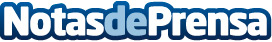 Entregados los premios eTwinning, que reconocen las buenas prácticas de colaboración europea en materia educativaDe los 388.000 docentes inscritos en toda Europa en esta modalidad, España cuenta con más de 31.000, pertenecientes a 11.700 centros educativos. A día de hoy se desarrollan 2.500 proyectos educativos con participación españolaDatos de contacto:Nota de prensa publicada en: https://www.notasdeprensa.es/entregados-los-premios-etwinning-que-reconocen_1 Categorias: Internacional Educación Premios http://www.notasdeprensa.es